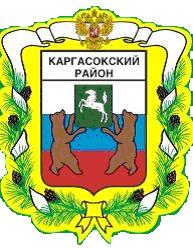 МУНИЦИПАЛЬНОЕ ОБРАЗОВАНИЕ «Каргасокский район»ТОМСКАЯ ОБЛАСТЬАДМИНИСТРАЦИЯ КАРГАСОКСКОГО РАЙОНА28.11.2017                                                                                                                             № 311с. КаргасокАдминистрация Каргасокского района постановляет:Глава Каргасокского района 							А.П. АщеуловПОСТАНОВЛЕНИЕО внесении изменений в постановление Администрации Каргасокского района от 02.06.2016 № 166 «О конкурсе предпринимательских проектов субъектов малого предпринимательства «Первый шаг»В целях исключения конфликтов интересов при подведении итогов конкурса предпринимательских проектов субъектов малого предпринимательства «Первый шаг»В целях исключения конфликтов интересов при подведении итогов конкурса предпринимательских проектов субъектов малого предпринимательства «Первый шаг»Внести следующее изменение в постановление Администрации Каргасокского района от 02.06.2016 № 166 «О конкурсе предпринимательских проектов малого предпринимательства «Первый шаг» (далее - Постановление):В составе конкурсной комиссии по проведению конкурса предпринимательских проектов субъектов малого предпринимательства «Первый шаг» приложение № 1 к Постановлению:1) слова «Протазова О.В. – главный специалист по сельскому хозяйству и развитию предпринимательства отдела экономики и социального развития Администрации Каргасокского района.» – исключить.2. Настоящее постановление вступает в силу со дня официального опубликования в порядке, предусмотренном Уставом муниципального образования «Каргасокский район», и распространяется на конкурсную процедуру, объявленную 23.10.2017, и действует до дня принятия постановления Администрации Каргасокского района «О победителях конкурса предпринимательских проектов субъектов малого предпринимательства «Первый шаг» пятнадцатой конкурсной процедуры».Д.А.Иванов8(38253)23483